吴延枝姓名吴延枝性别女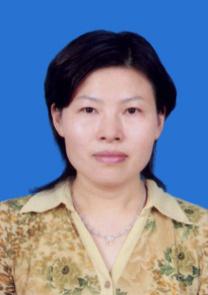 学历研究生学位硕士院系城市建设与交通学院城市建设与交通学院专业技术职务及专家称谓副教授邮箱969315018@qq.com969315018@qq.com969315018@qq.com969315018@qq.com主要研究领域及方向边坡稳定分析与加固边坡稳定分析与加固边坡稳定分析与加固边坡稳定分析与加固个人简历1989年毕业于四川大学，获工学学士学位，2007年毕业于合肥工业大学，获硕士学位。2007年9月-2019年8月任合肥学院建筑工程系副教授。2019年9月任合肥学院城市建设与交通学院副教授。1989年毕业于四川大学，获工学学士学位，2007年毕业于合肥工业大学，获硕士学位。2007年9月-2019年8月任合肥学院建筑工程系副教授。2019年9月任合肥学院城市建设与交通学院副教授。1989年毕业于四川大学，获工学学士学位，2007年毕业于合肥工业大学，获硕士学位。2007年9月-2019年8月任合肥学院建筑工程系副教授。2019年9月任合肥学院城市建设与交通学院副教授。1989年毕业于四川大学，获工学学士学位，2007年毕业于合肥工业大学，获硕士学位。2007年9月-2019年8月任合肥学院建筑工程系副教授。2019年9月任合肥学院城市建设与交通学院副教授。近五年主要科研项目主要成果（论文、著作、专利等）在核心期刊和学术会议发表论文10余篇（其中EI 检索论文3篇）；主持安徽省教育厅高等学校自然科学基金重点项目1 项，参与2项；参与横向项目2项；主持校级教研项目1项，参与国家级教研项目1 项、安徽省振兴计划和质量工程项目2项、省级精品课程1 项、参编教材1部。在核心期刊和学术会议发表论文10余篇（其中EI 检索论文3篇）；主持安徽省教育厅高等学校自然科学基金重点项目1 项，参与2项；参与横向项目2项；主持校级教研项目1项，参与国家级教研项目1 项、安徽省振兴计划和质量工程项目2项、省级精品课程1 项、参编教材1部。在核心期刊和学术会议发表论文10余篇（其中EI 检索论文3篇）；主持安徽省教育厅高等学校自然科学基金重点项目1 项，参与2项；参与横向项目2项；主持校级教研项目1项，参与国家级教研项目1 项、安徽省振兴计划和质量工程项目2项、省级精品课程1 项、参编教材1部。在核心期刊和学术会议发表论文10余篇（其中EI 检索论文3篇）；主持安徽省教育厅高等学校自然科学基金重点项目1 项，参与2项；参与横向项目2项；主持校级教研项目1项，参与国家级教研项目1 项、安徽省振兴计划和质量工程项目2项、省级精品课程1 项、参编教材1部。获奖情况